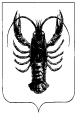 АДМИНИСТРАЦИЯ  ВЕСЬЕГОНСКОГО  МУНИЦИПАЛЬНОГО ОКРУГАТВЕРСКОЙ  ОБЛАСТИПОСТАНОВЛЕНИЕг. Весьегонск05.12.2023                                                                                                                                  № 559В соответствии с постановлениями Правительства Тверской области от 01.12.2023 №523-пп «О внесении изменений в постановление Правительства Тверской области от 14.09.2017 № 306-пп»п о с т а н о в л я е т:1. Внести в Положение о порядке и условиях оплаты и стимулирования труда в муниципальных учреждениях культуры Весьегонского муниципального округа Тверской области,утвержденное постановлением Администрации Весьегонского муниципального округа от 14.10.2020 № 463 «О порядке и условиях оплаты и стимулирования труда в муниципальных учреждениях культуры Весьегонского муниципального округа Тверской области» (далее – Положение), следующие изменения:1.1 в пункте 8 раздела II Положениятаблицу «Должности работников, занятых в библиотеках» изложить в следующей редакции:«* Должность вводится в соответствии  с приказом Министерства труда и социальной защиты Российской Федерации  от 14.09.2022 № 527н»; ** Должностной оклад устанавливается при присвоении квалификационной категории в соответствии с Приказом Министерства культуры Российской Федерации от 05.05.2012 N 474.»;таблицу «Должности работников, занятых в культурно-досуговых организациях, центрах (домах народного творчества), дворцах и домах культуры, парках культуры и отдыха, центрах досуга, кинотеатрах и других аналогичных учреждениях культурно-досугового типа» изложить  в следующей редакции:«»;1.2.в подпункте «г» пункта 12 слова «в сельской местности» исключить;1.3.таблицу пункта 14 раздела III Положения изложить в следующей редакции:«»;1.4 таблицу пункта 17 раздела IV  Положения изложить в следующей редакции:«»;1.5. таблицу пункта 19.1 раздела IV.I Положения изложить в следующей редакции:«»;1.6в пункте 20 раздела V Положения: в подпунктах «а», «б» цифры «17 370» заменить цифрами «18 325», цифры «16 130» заменить цифрами «17 017», цифры «15 301» заменить цифрами «16 143», цифры «14 477» заменить цифрами «15 273», цифры «14 060» заменить цифрами «14 833», цифры  «13 233» заменить цифрами «13 961»;1.7. в подпункте «в» пункта 21 слова «в сельской местности» исключить;1.8.  в разделе VI Положения:в подпункте «г» пункта 23 слова «в сельской местности» исключить;пункт 28 изложить в следующей редакции:«28. Надбавка работникам - молодым специалистам устанавливается на период первых трех лет работы после окончания образовательной организации высшего образования или профессиональной образовательной организации за работу в муниципальных учреждениях культуры и искусства в размере 100% от должностного оклада.»;2. Обнародовать настоящее постановление на информационных стендах Весьегонского муниципального округа и разместить на официальном сайте Администрации Весьегонского муниципального округа в информационно-телекоммуникационной сети Интернет. 3. Настоящее постановление вступает в силу после его официального обнародования и распространяется на правоотношения, возникшие 1  октября 2023  года.4.Контроль за исполнением настоящего постановления возложить на заместителя Главы Администрации  Весьегонского муниципального округа Живописцеву Е.А.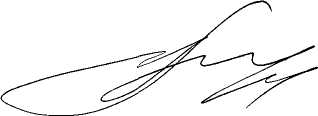 Глава Весьегонского муниципального округа                                                                                     А.В. ПашуковО внесении изменений в постановление Администрации Весьегонского муниципального округа от 14.10.2020 № 463Наименование должностейДолжностные оклады по группам по оплате труда руководителей, рублейДолжностные оклады по группам по оплате труда руководителей, рублейДолжностные оклады по группам по оплате труда руководителей, рублейДолжностные оклады по группам по оплате труда руководителей, рублейДолжностные оклады по группам по оплате труда руководителей, рублейДолжностные оклады по группам по оплате труда руководителей, рублейДолжностные оклады по группам по оплате труда руководителей, рублейНаименование должностейведущие учрежде-нияIIIIIIIVIVне отнесен-ные к группам1. Руководители1. Руководители1. Руководители1. Руководители1. Руководители1. Руководители1. Руководители1. РуководителиНачальник общего отдела10 01710 68810 68810 44110 44110 44110 441Заведующий отделом (сектором) библиотеки, централизованной библиотечной системы11 34011 01711 01711 01710 68810 68810 688Заведующий филиалом музея, библиотеки, централизованной библиотечной системы13 04112 23911 69911 34011 01711 01710 799Ученый секретарь библиотеки, централизованной библиотечной системы11 34011 01711 01711 01710 44110 4412. Специалисты2. Специалисты2. Специалисты2. Специалисты2. Специалисты2. Специалисты2. Специалисты2. СпециалистыПомощник директора (генерального директора) библиотеки, централизованной библиотечной системы, музея9 7659 7659 7659 7659 7659 7659 765Главный библиотекарь, главный библиограф11 340         11 017         11 017         11 017         11 017Библиотекарь, библиографведущий9 7809 7809 7809 7809 7809 7809 780первой категории9 4949 4949 4949 4949 4949 4949 494второй категории9 2249 2249 2249 2249 2249 2249 224без категории8 9538 9538 9538 9538 9538 9538 953Библиотекарь-каталогизаторпервой категории9 4949 4949 4949 4949 4949 4949 494второй категории9 2249 2249 2249 2249 2249 2249 224без категории8 9538 9538 9538 9538 9538 9538 953Эксперт по комплектованию библиотечного фонда9 2249 2249 2249 2249 2249 2249 224Специалист по учетно-хранительской документацииведущий9 7809 7809 7809 7809 7809 7809 780первой категории9 4949 4949 4949 4949 4949 4949 494второй категории9 2249 2249 2249 2249 2249 2249 224без категории8 9538 9538 9538 9538 9538 9538 953Специалист по превентивной консервации библиотечных фондовпервой категории9 4949 4949 4949 4949 4949 4949 494второй категории9 2249 2249 2249 2249 2249 2249 224без категории8 9538 9538 9538 9538 9538 9538 953Специалист по библиотечно-выставочной работепервой категории9 4949 4949 4949 4949 4949 4949 494второй категории9 2249 2249 2249 2249 2249 2249 224без категории8 9538 9538 9538 9538 9538 9538 953Специалист по массовой консервации библиотечных фондовпервой категории9 4949 4949 4949 4949 4949 4949 494второй категории9 2249 2249 2249 2249 2249 2249 224без категории8 9538 9538 9538 9538 9538 9538 953Специалист по библиотечно-информационной деятельности*9 4949 4949 4949 4949 4949 4949 494Методист централизованной библиотечной системы, библиотеки, музеяведущий10 07910 07910 07910 07910 07910 07910 079первой категории9 7809 7809 7809 7809 7809 7809 780второй категории9 4949 4949 4949 4949 4949 4949 494без категории8 9538 9538 9538 9538 9538 9538 953Редактор централизованной библиотечной системы, библиотекипервой категории9 4949 4949 4949 4949 4949 4949 494второй категории9 2249 2249 2249 2249 2249 2249 224без категории8 9538 9538 9538 9538 9538 9538 953Художник-реставраторвысшей категории**11 088 11 088 11 088 11 088 11 088 11 088 11 088 первой категории10 07910 07910 07910 07910 07910 07910 079второй категории9 4949 4949 4949 4949 4949 4949 494без категории8 9538 9538 9538 9538 9538 9538 953Наименование должностейДолжностные оклады по группам по оплате труда руководителей, рублейДолжностные оклады по группам по оплате труда руководителей, рублейДолжностные оклады по группам по оплате труда руководителей, рублейДолжностные оклады по группам по оплате труда руководителей, рублейДолжностные оклады по группам по оплате труда руководителей, рублейДолжностные оклады по группам по оплате труда руководителей, рублейДолжностные оклады по группам по оплате труда руководителей, рублейДолжностные оклады по группам по оплате труда руководителей, рублейНаименование должностейведущие учрежденияIIIIIIIIVнеотнесенныек группамнеотнесенныек группам1. Руководители1. Руководители1. Руководители1. Руководители1. Руководители1. Руководители1. Руководители1. Руководители1. РуководителиХудожественный руководитель, художественный руководитель филиала организации культуры клубного типа (централизованной (межпоселенческой) клубной системы)13 94813 49713 49712 59912 06111 34011 01711 017Заведующий отделом (сектором) дома (дворца) культуры и отдыха, научно-методического центра и других аналогичных организаций11 34011 01711 01711 01711 01710 68810 68810 688Заведующий филиалом организации культуры клубного типа (централизованной (межпоселенческой) клубной системы)17 00815 79215 79214 98314 17413 76813 76812 959Заведующий автоклубом13 96113 96113 96113 96113 96113 96113 96113 961Директор кинотеатра17 01717 01716 14315 27314 83314 83313 961Заведующий отделением (пунктом) по прокату кино- и видеофильмов11 01711 01710 68810 68810 44110 44110 126Заведующий фильмобазой (фильмохранилищем)11 01711 01710 68810 68810 44110 44110 126Заведующий отделом (сектором) культурно-досуговых организаций клубного типа, парков культуры и отдыха, городских садов, других аналогичных культурно-досуговых организаций11 34011 01710 688Заведующий художественно-оформительской мастерской11 01710 68810 68810 68810 44110 44110 441Заведующий аттракционом9 4949 4949 4949 4949 4949 4949 4949 494Заведующий отделом по эксплуатации аттракционной техники11 34011 34011 01711 01710 68810 68810 688Мастер участка ремонта и реставрации фильмофонда8 5048 5048 5048 5048 5048 5048 5048 504Менеджер культурно-досуговых организаций клубного типа, парков культуры и отдыха, городских садов, других аналогичных культурно-досуговых организацийведущий8 9538 9538 9538 9538 9538 9538 9538 953первой категории8 6938 6938 6938 6938 6938 6938 6938 693второй категории8 5218 5218 5218 5218 5218 5218 5218 521без категории8 2698 2698 2698 2698 2698 2698 2698 269Менеджер по культурно-массовому досугуведущий8 9538 9538 9538 9538 9538 9538 9538 953первой категории8 6938 6938 6938 6938 6938 6938 6938 693второй категории8 5218 5218 5218 5218 5218 5218 5218 521без категории8 2698 2698 2698 2698 2698 2698 2698 269Режиссер любительского театра (студии)высшей категории11 00911 00911 00911 00911 00911 00911 00911 009первой категории10 68810 68810 68810 68810 68810 68810 68810 688второй категории10 52910 52910 52910 52910 52910 52910 52910 529без категории10 44110 44110 44110 44110 44110 44110 44110 441Балетмейстер хореографического коллектива (студии), ансамбля песни и танцавысшей категории11 00911 00911 00911 00911 00911 00911 00911 009первой категории10 68810 68810 68810 68810 68810 68810 68810 688второй категории10 52910 52910 52910 52910 52910 52910 52910 529без категории10 44110 44110 44110 44110 44110 44110 44110 441Хормейстер любительского вокального или хорового коллектива (студии)высшей категории11 00911 00911 00911 00911 00911 00911 00911 009первой категории10 68810 68810 68810 68810 68810 68810 68810 688второй категории10 52910 52910 52910 52910 52910 52910 52910 529без категории10 44110 44110 44110 44110 44110 44110 44110 441Художник-постановщиквысшей категории11 00911 00911 00911 00911 00911 00911 00911 009первой категории10 68810 68810 68810 68810 68810 68810 68810 688второй категории10 52910 52910 52910 52910 52910 52910 52910 529без категории10 44110 44110 44110 44110 44110 44110 44110 441Художник-фотографпервой категории9 2249 2249 2249 2249 2249 2249 2249 224второй категории8 9538 9538 9538 9538 9538 9538 9538 953без категории8 6848 6848 6848 6848 6848 6848 6848 684Аккомпаниатор9 7809 7809 7809 7809 7809 7809 7809 780Руководитель клубного формирования (любительского объединения, студии, коллектива самодеятельного искусства, клуба по интересам)первой категории10 68810 68810 68810 68810 68810 68810 68810 688второй категории10 52910 52910 52910 52910 52910 52910 52910 529без категории10 44110 44110 44110 44110 44110 44110 44110 441Руководитель кружкапервой категории10 68810 68810 68810 68810 68810 68810 68810 688второй категории10 52910 52910 52910 52910 52910 52910 52910 529без категории10 44110 44110 44110 44110 44110 44110 44110 441Распорядитель танцевального вечера, ведущий дискотеки, руководитель музыкальной части дискотеки8 6938 6938 6938 6938 6938 6938 6938 693Культорганизаторпервой категории8 6938 6938 6938 6938 6938 6938 6938 693второй категории8 5218 5218 5218 5218 5218 5218 5218 521без категории8 2698 2698 2698 2698 2698 2698 2698 269Светооператор8 6938 6938 6938 6938 6938 6938 6938 6932. Специалисты2. Специалисты2. Специалисты2. Специалисты2. Специалисты2. Специалисты2. Специалисты2. Специалисты2. СпециалистыРежиссер массовых представленийвысшей категории11 00911 00911 00911 00911 00911 00911 00911 009первой категории10 68810 68810 68810 68810 68810 68810 68810 688второй категории10 52910 52910 52910 52910 52910 52910 52910 529без категории10 44110 44110 44110 44110 44110 44110 44110 441Специалист по фольклоруведущий10 07910 07910 07910 07910 07910 07910 07910 079первой категории9 7809 7809 7809 7809 7809 7809 7809 780второй категории9 4949 4949 4949 4949 4949 4949 4949 494Специалист по жанрам творчестваведущий10 07910 07910 07910 07910 07910 07910 07910 079первой категории9 7809 7809 7809 7809 7809 7809 7809 780второй категории9 4949 4949 4949 4949 4949 4949 4949 494Специалист по методике клубной работыведущий10 07910 07910 07910 07910 07910 07910 07910 079первой категории9 7809 7809 7809 7809 7809 7809 7809 780второй категории9 4949 4949 4949 4949 4949 4949 4949 494Методист клубного учреждения, научно-методического центра народного творчества, дома народного творчест-ва, центра народной культуры (культуры и досуга) и других аналогичных организацийведущий10 07910 07910 07910 07910 07910 07910 07910 079первой категории9 7809 7809 7809 7809 7809 7809 7809 780второй категории9 4949 4949 4949 4949 4949 4949 4949 494без категории8 9538 9538 9538 9538 9538 9538 9538 953Методист по составлению кинопрограммведущий10 07910 07910 07910 07910 07910 07910 07910 079первой категории9 7809 7809 7809 7809 7809 7809 7809 780второй категории9 4949 4949 4949 4949 4949 4949 4949 494без категории8 9538 9538 9538 9538 9538 9538 9538 953Редактор клубного учреждения, научно-методического центра народного творчества, дома народного творчества, центра народной культуры (культуры и досуга) и других аналогичных организацийпервой категории9 4949 4949 4949 4949 4949 4949 4949 494второй категории9 2249 2249 2249 2249 2249 2249 2249 224без категории8 9538 9538 9538 9538 9538 9538 9538 953Редактор по репертуаруведущий9 7789 7789 7789 7789 7789 7789 7789 778первой категории9 4949 4949 4949 4949 4949 4949 4949 494второй категории9 2249 2249 2249 2249 2249 2249 2249 224без категории8 9538 9538 9538 9538 9538 9538 9538 953Мастер-художник по созданию и реставрации музыкальных инструментоввысшей категории10 07910 07910 07910 07910 07910 07910 07910 079первой категории9 4949 4949 4949 4949 4949 4949 4949 494второй категории9 2249 2249 2249 2249 2249 2249 2249 224Кинооператор (научно-популярная, хронико-документальная и учебная кинематография)первой категории9 2249 2249 2249 2249 2249 2249 2249 224второй категории8 9538 9538 9538 9538 9538 9538 9538 953без категории8 6848 6848 6848 6848 6848 6848 6848 684Звукооператорвысшей категории9 4949 4949 4949 4949 4949 4949 4949 494первой категории9 2249 2249 2249 2249 2249 2249 2249 224второй категории8 9538 9538 9538 9538 9538 9538 9538 953без категории8 6848 6848 6848 6848 6848 6848 6848 684Звукооформительпервой категории9 2249 2249 2249 2249 2249 2249 2249 224второй категории8 9538 9538 9538 9538 9538 9538 9538 953без категории8 6848 6848 6848 6848 6848 6848 6848 684Ассистент звукооформителяпервой категории8 9538 9538 9538 9538 9538 9538 9538 953второй категории8 6848 6848 6848 6848 6848 6848 6848 684без категории8 4248 4248 4248 4248 4248 4248 4248 424Музыкальный оформительпервой категории8 6938 6938 6938 6938 6938 6938 6938 693второй категории8 5218 5218 5218 5218 5218 5218 5218 521без категории8 2698 2698 2698 2698 2698 2698 2698 269Художник-аниматорвысшей категории10 37610 37610 37610 37610 37610 37610 37610 376первой категории9 2249 2249 2249 2249 2249 2249 2249 224второй категории8 9538 9538 9538 9538 9538 9538 9538 953без категории8 6848 6848 6848 6848 6848 6848 6848 684Монтажервысшей категории9 4949 4949 4949 4949 4949 4949 4949 494первой категории9 2249 2249 2249 2249 2249 2249 2249 224второй категории8 9538 9538 9538 9538 9538 9538 9538 953без категории8 6848 6848 6848 6848 6848 6848 6848 6843. Служащие3. Служащие3. Служащие3. Служащие3. Служащие3. Служащие3. Служащие3. Служащие3. СлужащиеКонтролер-посадчик аттракциона (специалист по обслуживанию аттракциона)5 2705 2705 2705 2705 2705 2705 2705 270ПКГДолжностной оклад, руб.Общеотраслевые должности служащих первого уровняОбщеотраслевые должности служащих первого уровня1 квалификационный уровень4 9832 квалификационный уровень5 221Общеотраслевые должности служащих второго уровняОбщеотраслевые должности служащих второго уровня1 квалификационный уровень7 3432 квалификационный уровень7 4893 квалификационный уровень7 6414 квалификационный уровень7 7955 квалификационный уровень7 954Общеотраслевые должности служащих третьего уровняОбщеотраслевые должности служащих третьего уровня1 квалификационный уровень8 1932 квалификационный уровень8 4383 квалификационный уровень8 6864 квалификационный уровень8 9525 квалификационный уровень9 213Общеотраслевые должности служащих четвертого уровняОбщеотраслевые должности служащих четвертого уровня1 квалификационный уровень9 5712 квалификационный уровень9 8983 квалификационный уровень13 199Разряд работ в соответствии с Единым тарифно-квалификационным справочником работ и профессий рабочихОклад, руб.        1 разряд4 787        2 разряд4 950        3 разряд5 198        4 разряд7 343        5 разряд7 489        6 разряд7 641        7 разряд7 795        8 разряд7 954Наименование должностиОклад, руб.Специалист по охране трудабез категории8 193 второй категории8 438первой категории 8 686Специалист по закупкамбез категории8 193 второй категории8 438первой категории 8 686Контрактный управляющий9 213